SCHEDULE VI – Supplemental Consideration
ADJUSTED TIMELINE AND PAYMENT SCHEDULE
 FOR PROFESSIONAL SERVICES	Based upon ongoing grant pursuits by the Town, the Town and Professional agree that the Project Timeline and Contract Payment Schedule for Town Center Planning shall be adjusted.	Accordingly, the parties agree as follows:	Professional Services originally anticipated to conclude in December 2018 shall be modified to conclude no later than April 2019.  Corresponding Contract Payments from the original Agreement totaling $22,425.00 shall likewise be carried into 2019 to compensate the Professional for services rendered. 	EXECUTED as of the date set forth above in the preamble of this Contract. 						Town:						TOWN OF MCCORDSVILLE, INDIANA						By: ___________________________						Name:  ___________________________						Title:    ___________________________						Professional:						CONTEXT, LLC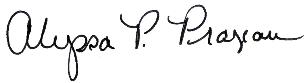 						By: ______________________________________						Name:  Alyssa Prazeau						Title:    Managing Partner